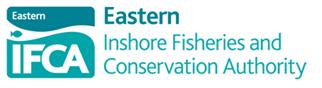 Unit 6 North Lynn Business Village, Bergen Way, King’s Lynn, Norfolk PE30 2JGWhelk Permit Byelaw 2016 Whelk permit and whelk pot tag application formI hereby make application to the Eastern Inshore Fisheries and Conservation Authority for a Category One Permit and tags to authorise the setting of whelk pots within the Authority’s district during the 12 months commencing 1st April 2024 under the terms and conditions of the Whelk Permit Byelaw 2016.(Copy of Registration Certificate to be sent with this application)(Copy of Fishing Licence to be sent with this application)Permit HolderI give my consent for the nominated person above to haul and re-set whelk pots, from the above named vessel, which I have set under the conditions of a permit issued to me under the above byelaw.  I will ensure that this person is fully aware of the wording and requirements of the Whelk Permit Byelaw 2016.Signed: ……………………………………….. Name (print)………………………………………………..Nominated representativesI am aware of the wording of the Whelk Permit Byelaw 2016 and that I may only operate the vessel named above to haul or re-set whelk pots that have been set under the conditions of the permit associated with that vesselPAYMENT TERMSCheques: made payable to ‘Eastern IFCA’Send to Eastern Inshore Fisheries and Conservation Authority, Unit 6 North Lynn Business Village, Bergen Way, King’s Lynn, Norfolk, PE30 2JGPayment via BACS – Bank Account DetailsEastern IFCA licences and permits privacy notice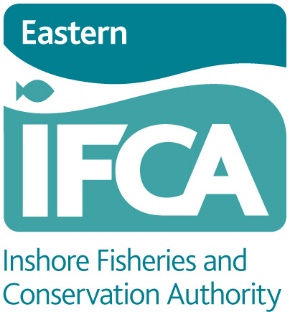 This version of our privacy notice was last updated on 01/09/2019This privacy notice relates to data collected in relation to administering the Wash Fishery Order (WFO) 1992 Licences and permits issued under Eastern IFCA byelaws.  Lawful basis for processingEastern IFCA requires your personal information to administer the licences and permits issued to undertake certain fishing activity.  Data provided on these forms are subject to the provisions of the General Data Protection Regulations 2016 (GDPR) and the Data Protection Act 2018.  Eastern IFCA has the right to process this data under Article 6(1)(c) of this Act as your data fulfils a legislative function.  Your data is processed by Eastern IFCA under a legal obligation conferred in sections 155 and 156 of the Marine and Coastal Access Act 2009 to issue your license or permit, as is required by the Wash Fishery Order 1992 or associated permit byelaw.Therefore, the lawful basis under which this data is processed is a public task.  Personal Information We Will CollectNames and addressesTelephone numbersEmail addressesVessel ownership detailsFishing licence details Certification and qualifications relevant to the Fishing Vessels (Safety Training) Regulations 1989How We Will Use the Information We CollectEastern IFCA will use data in accordance with the Data Protection Act 2018 principles for the purposes of general administration of licences and permits, correspondence and in furthering our statutory duties under the Marine and Coastal Access Act 2009.  This personal data may also be used in relation to any Licences or permits you are associated with which are issued by Eastern IFCA (and are subject to a separate Privacy Notice).   We will not share your information with any third parties for the purpose of direct marketing.  In some circumstances we are legally obliged to share information. For example, under a court order or for the purposes of law enforcement. We might also share information with other regulatory bodies in order to further their, or our, objectives. We have a Data Sharing Agreement with the Marine Management Organisation which enables the sharing of your data with them for specified purposes.  In any scenario, we’ll satisfy ourselves that we have a lawful basis on which to share the information and document our decision making.Retention Your personal data will be retained for the duration of your Licence or Permit and for 5 years after this time, at which point it will be reviewed. If Eastern IFCA intends to retain your personal data, you will be informed.  If Eastern IFCA does not intend to keep your personal data, it will be deleted to the extent that you cannot be identified (i.e. Eastern IFCA will delete your name and contact details).  Other data on the form may be retained but not in such a way that you can be identified.Your RightsUnder certain circumstances, the law grants you specific rights. These are summarised below. Please note that your rights may be limited and subject to restrictions in certain situations:Request access to your personal information (commonly known as a “data subject access request”). This enables you to receive a copy of the personal information we hold about you and to check that we are lawfully processing it.Request correction of the personal information that we hold about you. This enables you to have any incomplete or inaccurate information we hold about you corrected.Request erasure of your personal information. This enables you to ask us to delete or remove personal information where there is no good reason for us continuing to process it. You also have the right to ask us to delete or remove your personal information where you have exercised your right to object to processing (see below).Object to processing of your personal information where we are relying on a legitimate interest (or those of a third party) and there is something about your particular situation which makes you want to object to processing on this ground. You also have the right to object where we are processing your personal information for direct marketing purposes.Request the restriction of processing of your personal information. This enables you to ask us to suspend the processing of personal information about you, for example if you want us to establish its accuracy or the reason for processing it.Request the transfer of your personal information to another party (also known as data portability).If you want to review, verify, correct or request erasure of your personal information, object to the processing of your personal data, or request that we transfer a copy of your personal information to another party, please contact the Data Protection Officer (details below).You also have the right to make a complaint to the Information Commissioners Office relating to the processing of your data.  Further explanation of these rights can be found at the Information Commissioners Office website: https://ico.org.uk Contacting UsYou may want to contact us to with a complaint or query about how your data is being used or to submit an access request. Any complaints are taken very seriously, and we encourage people to bring it to our attention if they believe our collection or use of information is unfair or inappropriate. Please contact us at your convenience using the details provided belowAddress: Eastern Inshore Fisheries and Conservation Authority, 6 North Lynn Business Village, Bergen Way, King’s Lynn, Norfolk PE30 2JGPhone No:	(01553) 775321E-mail:	mail@eastern-ifca.gov.uk    Please indicate the number of tags you require (max 500)Please indicate the number of nominated representatives you require (Max 2 – nominated representatives details must be provided)Name of Account holder:Eastern Inshore Fisheries and Conservation Authority Name of Bank:Barclays BankSort Code:204665Account Number:70348333